Chocolate self-saucing puddingThere is no better way to warm up on a cold winter's night than a warm sticky chocolate pudding.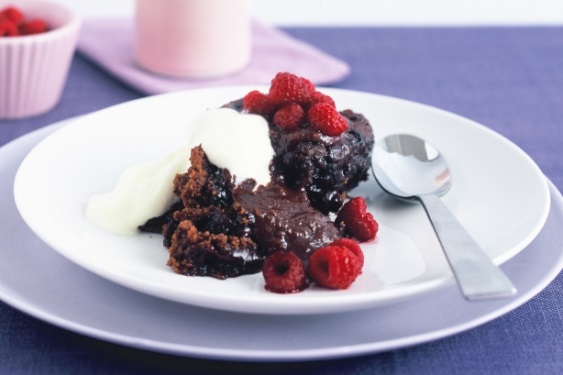 Ingredients 1 cup self-raising flour2 tablespoons cocoa powder1/2 cup brown sugar80g butter, melted, cooled1/2 cup milk1 egg, lightly beatenthick cream and berries, to serveSauce3/4 cup brown sugar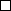 2 tablespoons cocoa powder, sifted1 1/4 cups boiling waterMethod Step 1 Preheat oven to 180°C. Grease an 8-cup capacity ovenproof baking dish. Sift flour and cocoa into a large bowl. Stir in sugar.Step 2 Combine butter, milk and egg in a jug. Slowly add to flour mixture, whisking until well combined and smooth. Spoon into baking dish. Smooth top.Step 3 Make sauce: Sprinkle combined sugar and cocoa over pudding.Step 4 Slowly pour boiling water over the back of a large metal spoon to cover pudding. Place dish onto a baking tray. Bake for 35 to 40 minutes or until pudding bounces back when pressed gently in centre. Serve hot with cream and berries.(Taste.com, 2014)Apple crumble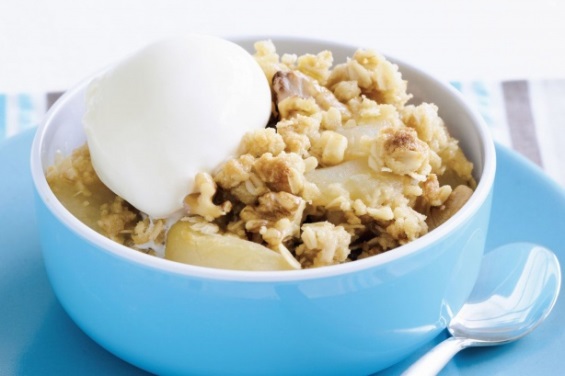 Ingredients 150g (1 cup) plain flour100g (1/2 cup, firmly packed) brown sugar100g chilled butter, chopped50g (1/2 cup) rolled oats60g (1/2 cup) chopped walnuts1 x 800g can baker's appleVanilla ice-cream, to serveMethod Step 1 Preheat oven to 180°C. Combine the flour, sugar, butter and oats in a bowl.Step 2 Use your fingertips to rub the butter into the flour mixture until the mixture resembles fine breadcrumbs. Stir in the walnuts.Step 3 Spoon the apple into a 1.5L (6-cup) capacity ovenproof dish. Scatter the walnut mixture evenly over the apples. Bake in oven for 20-25 minutes or until golden. Spoon the apple crumble into serving bowls. Serve with ice-cream.(Taste.com, 2014)10-minute honey cheesecakeDon't spend hours on preparing an elaborate dessert when you can make this 10 minute mini cheesecake instead.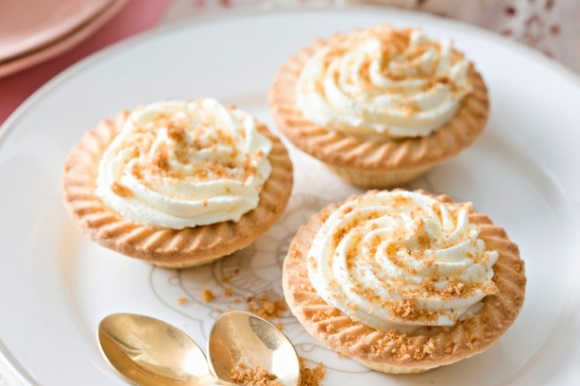 Ingredients 2 butternut snap biscuits250g block cream cheese, softened1/4 cup honey12 shortcrust pastry tartlets (see note)300ml tub thickened cream, whippedAdd all to list Add to my Shopping List Method Step 1 Place biscuits in a small food processor. Pulse until fine crumbs form.Step 2 Using an electric mixer, beat cream cheese and honey until smooth.Step 3 Spoon cheese mixture between pastry cases. Spoon cream into a piping bag fitted with a 1cm fluted nozzle. Pipe cream over cream cheese mixture. Sprinkle with the biscuit crumbs. Serve immediately.(Taste.com, 2014)